Муниципальное бюджетное дошкольное образовательное учреждение«Детский сад комбинированного вида № 19 «Рябинка»_____________________________________________________________________658204  г. Рубцовск, ул. Комсомольская, 65тел.: (38557) 7-59-69Е -mail: ryabinka.detskiysad19@mail.ruПедагогический проект«Математика – это серьёзно»Подготовительная группа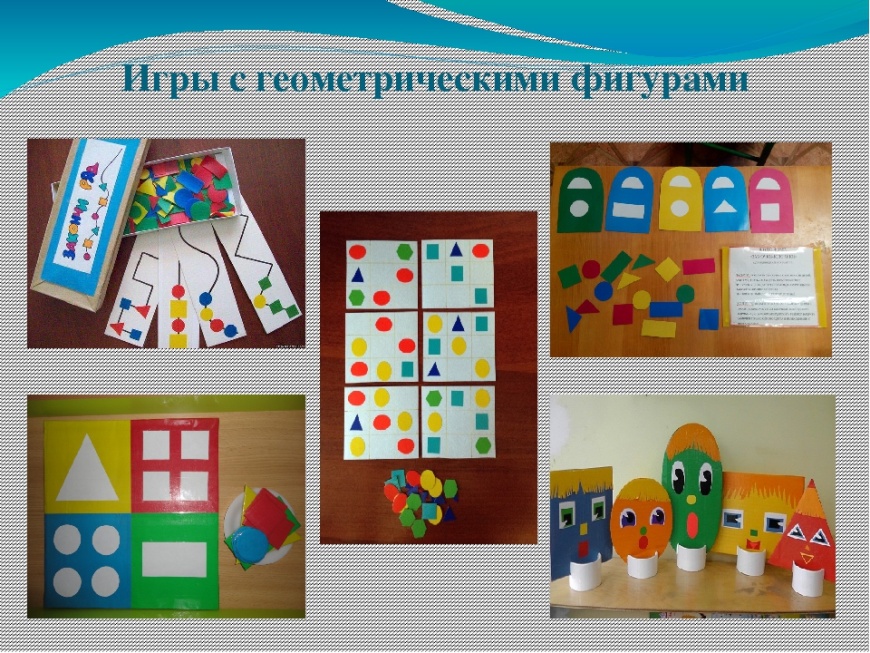                                                      Разработала воспитатель                                                                   высшей квалификационной категории:                                                      Левченко Светлана Анатольевна2021Проектпо математике в подготовительной группена тему: «Математика – это серьёзно»Пояснительная записка проектаОдним из перспективных методов в работе педагогов, позволяющих решать проблему развития не только творческих способностей детей, но и развитие умственных, познавательных, интеллектуальных способностей, является проектный метод.Любой проект — это продукт сотрудничества детей, педагогов и родителей воспитанников.Данный проект направлен на развитие логического мышления, а логика, как известно – это один из важнейших элементов математического мышления: (сообразительность, логичность, инициативность, гибкость и критичность ума). Занимательный математический материал, представленный в проекте, очень разнообразен по характеру мыслительных операций, содержанию и значению.Для большинства взрослых математика - очень сложная наука. В ней много абстрактного и непонятного. Эту нелюбовь и страх перед математикой родители часто передают и своим детям. Как же сделать так, чтобы изучение математики стало интересным? Что же нравится детям? Конечно же разнообразные по содержанию игры, сказки, загадки, занятия продуктивной познавательно-исследовательской деятельностью и т. д.В данном проекте представлены разнообразные формы работы, которые будут интересны детям.Тип проекта: познавательно - исследовательскийВид проекта: краткосрочныйУчастники: дети, воспитатели, родители.Актуальность проектаОбучению дошкольников началам математики в настоящее время отводится важное место. Это вызвано целым рядом причин: обилием информации, получаемой ребенком, повышением внимания к компьютеризации, желанием сделать процесс обучения более интенсивным.Преследуется главная цель: вырастить детей людьми, умеющими думать, хорошо ориентироваться во всем, что их окружает, правильно оценивать различные ситуации, с которыми они сталкиваются в жизни, принимать самостоятельные решения.Практика дошкольного образования показывает, что на успешность обучения влияет не только содержание предлагаемого материала, но также форма его подачи, которая способна вызвать заинтересованность ребенка и его познавательную активность.Знания, данные детям в занимательной форме, усваиваются быстрее, прочнее и легче. С помощью дидактических игр и заданий на смекалку, сообразительность, задач-шуток уточняются и закрепляются представления детей о числах, об отношениях между ними, временных и пространственных отношениях.Занимательный материал не только увлекает ребенка, но и способствует совершенствованию наблюдательности, внимания, памяти, мышления и речи дошкольника. Стихотворный материал, загадки, считалки применяются в зависимости от целей познавательного общения.Возможности их использования широки: на групповых занятиях в детском саду, при индивидуальной работе с детьми в семье, на викторинах, досугах, праздниках, в ходе познавательной беседы, в игротеке, когда дети принимают родителей в гости и играют с ними в математические игры.Занимательная математика ставит дошкольников в условия поиска, пробуждает интерес к победе, следовательно, дети стремятся быть быстрыми, находчивыми.Чтобы повысить уровень математического развития, активность детей, развить у них интерес к математике, я решилаиспользовать занимательный материал: загадки, стихи, дидактические игры, занимательные вопросы, задачи-шутки, математические сказки, пословицы и поговорки, пальчиковую гимнастику, лабиринты, логические концовки.Цель проекта: - учить составлять и решать задачи в одно действие на сложение и вычитание, пользоваться цифрами и арифметическими знаками (+, -, =)- Учить успешно решает логические задачи;- Учить соотносить схематическое изображение с реальными предметами;- Развивать быстроту мышления;Задачи проекта.Обучающие задачи:- развивать умение считать в пределах 10 в прямом и обратном порядке, правильно пользоваться порядковыми и количественными числительными.- развивать умение составлять задачи.Развивающие задачи:-Развивать интерес к математике у детей дошкольного возраста, эмоциональную отзывчивость через игры с математическим содержанием.-развивать смекалку, зрительную память, воображение, умение сравнивать и анализировать.-Способствовать формированию мыслительных процессов, развитию речи, умению аргументировать свои высказывания. Развить чувство коллективизма, создать эмоциональное настроение детей.Воспитательные задачи:Воспитывать самостоятельность, умение понимать учебную задачу и выполнять ее самостоятельно.Предполагаемый результат:Повышение уровня математических представлений у детей дошкольного возраста. Формирование операций логического мышления (анализ, синтез, сравнение, классификация, обобщение); применение детьми математических знаний и умений в самостоятельной деятельности, проявлений творческой инициативы; развитие у детей интереса к математике, стремления к преодолению трудностей. Активизация мышления, памяти, внимания, воображения. Сформировать навыки коллективного творчества, взаимопомощи, сотрудничества.Активизация интереса родителей к использованию математических игр и упражнений.этап - подготовительный1. Используя диагностику, выявить уровень элементарных математических представлений у детей.2. Подбор методической, художественной литературы, иллюстративного материала по данной теме.3. Создание развивающей среды в группе.4. Подбор материала для продуктивной деятельности.5. Составление перспективного планирования различных видов деятельности по ФЭМП.этап - основнойИспользование дидактических, словесных, настольных, сюжетных, пальчиковых игр математического содержания.Речевое развитие и чтение художественной литературыЧтение математических сказок, русских народных сказок с элементами счета, заучивание считалок, стихов, потешек, пальчиковых игр на закрепление счета.Продуктивная деятельностьИзготовление математического альбома «Веселый счет»Физическое развитиеПодвижные игры на ориентацию в пространстве, на повторение прямого и обратного счета.Познавательная деятельностьРабота с родителямиКонсультации для родителей, изготовление дидактических игр.этап – заключительныйИспользуя диагностику, выявить уровень элементарных математических представлений у детейАнализ результативности проекта• Положительная динамика роста математического развития детей.Результаты итоговой диагностики:• Дети проявляют познавательную активность, творческую инициативу, стараются преодолевать трудности в совместной с воспитателем и самостоятельной деятельности.• Повышение педагогической грамотности и заинтересованности родителей в ФЭМП у детей.• Изготовлены дидактические игры по математике: «Найди нужный предмет», «Составь предмет из счетных палочек».Конспект занятия по ФЭМП.«Математические задачи»Цель: вызвать желание решать арифметические задачи.Ход занятия.I. Вводная часть.Приходит телеграмма от Феи из страны Математики. «Дорогие дети, я приглашаю вас в путешествие к острову Чудес. В пути вас ждут интересные задания. Вы должны будете показать свои знания, умения, сообразительность. Желаю удачи. Фея! Карта с маршрутом путешествия прилагается»Воспитатель: Ну что ребята, отправимся в путешествие?Дети: Да.Воспитатель: А чтобы узнать на каком транспорте мы отправимся, нужно выполнить задание.Проблемная ситуация: чтобы выбрать транспорт, нужно девочкам правильно вставить пропущенные цифры в числовой ряд, а мальчикам собрать картинку - пазл.Дети: Получился самолёт.Воспитатель: Мы отправляемся в путешествие на самолёте.Приготовились: руки в стороны – в полёт, отправляем самолёт.Первый остров «Снежный» (синего цвета)Воспитатель: По курсу первый остров. Он называется «Снежный». Первое задание.Отгадайте загадку:«Крыша в шапке меховой,Белый дым над головой.Дом в снегу. Белы дома.Ночью к нам пришла ….(зима)-А какое время года было до этого?Ответ детей- Какое будет следующее?Ответ детей- В какое время года вы пойдёте в школу?Ответ детей- А сколько вам будет лет?Ответ детейВоспитатель: Давайте поиграем. И для этого мне пригодится этот снежный ком.- назови число, которое находится после 6?Ответ детей:(7)- назови число, которое стоит перед числом 3Ответ детей: (2)- назови число, которое больше на 1 числа 5?Ответ детей: (6)- назови число, которое меньше на 1числа 8?Ответ детей: (7)- назови число, которое находится слева от числа 4?Ответ детей :(3)- назови число, которое находится справа от числа 1?Ответ детей: (2)Воспитатель: Молодцы ребята, справились с заданиями. Нужно лететь на следующий остров. Посмотрите по карте, какого он должен быть цвета?Дети: Жёлтого.Воспитатель:Приготовились: руки в стороны – в полёт, отправляем самолёт. Смотрим, вижу по курсу остров с жёлтым флагом. Приземляемся.Второй остров «Математические знаки»Воспитатель: Ребята, на этом острове живут математические знаки. Какие знаки вы знаете?Дети: Плюс, минус, больше, меньше, равно.Воспитатель: Правильно.Послушайте задание: выберите себе пример и поставьте такой математический знак, чтобы получился правильный ответ. Объясните, почему именно его ты поставил. Например:4+ 2=64=43+6=9Воспитатель: Молодцы, справились с заданием. Покидаем этот остров и смотрим по карте, какой по цвету следующий остров.Дети: Коричневый.Воспитатель: Руки в стороны – в полёт, отправляем самолет. По курсу остров с коричневым флагом. Приземляемся.Третий остров «Весёлый клоун»Воспитатель:тут нас ждет письмо: «Здравствуйте ребята. Я вам приготовил задачу. Если вы её правильно решите, то вас ждет интересная игра»Воспитатель: Ну что, ребята, вы умеете решать задачи?Дети: Да.Воспитатель: У меня было 5 шаров красного цвета и 2 шара жёлтого. Сколько шаров у меня было?Воспитатель задаёт вопросы:- Повторите задачу.- Назовите условие задачи?- О чём говориться в задаче?Ответ детей (о шарах)- Что мы знаем о количестве красных шаров?Ответ детей (красных шаров 5)- Что мы знаем о жёлтых шарах?Ответ детей (жёлтых шаров 2)- Назовите вопрос задачи?- Что надо найти?Ответ детей (сколько шаров у клоуна)- Каким действием мы это сделаем?Ответ детей (действием сложения)- Какой это знак?Ответ детей (знак плюс)- Как записать математически?Ответ детей (5+2)- Сколько получилось шаров?Ответ детей (всего 7 шаров)- Ответили на вопрос задачи?Ответ детей (Да)Воспитатель: Мы справились с задание,теперь клоун поделиться с нами интересной игрой.Воспитатель:Следующее письмо от клоуна: «Возьмите мой волшебный мешочек и достаньте то, что там я для вас приготовил. Только не подглядывайте (дети по очереди достают маленькие мячи красного и жёлтого цветов).Воспитатель: Ребята, поделитесь на две команды по цвету шариков. Команды должны составить задачу по картинкам. Первая команда составляет условие задачи про овощи в корзине, а вторая команда с желудями на дубу (дети составляют условие задачи, проговаривают их). Теперь команды поменяйтесь местами и с помощью цифр составьте решение задач. Вы справились с моими заданиями, и вам за это я хочу задать шуточные задачи:«Три пушистых кошечкиУлеглись в лукошечкеТут одна к ним прибежалаСколько кошек вместе стало?Ответ детей: 4«Четыре гусёнка и двое утятВ озере плавают, громко кричатА ну, посчитай поскорей –Сколько всего в воде малышей?»Ответ детей: (6)- На столе лежало 4 яблока и 1 груша. Сколько овощей лежало на столе?ответ детей- У берёзы 5 веток слева и 5 веток справа, на каждой по 6 шишек. Сколько всего шишек на берёзе.?Ответ детей:Воспитатель: Молодцы ребята, вы справились с заданиями и вам пора отправляться обратно.Воспитатель: Ребята, вам понравилось наше путешествие? Что нового вы сегодня узнали? Какие задания с вами выполняли? Какие задания вам понравились? Все ли выполняли правильно? Какие задания были трудные?- Мне очень понравилось, как вы сегодня выполняли задания.    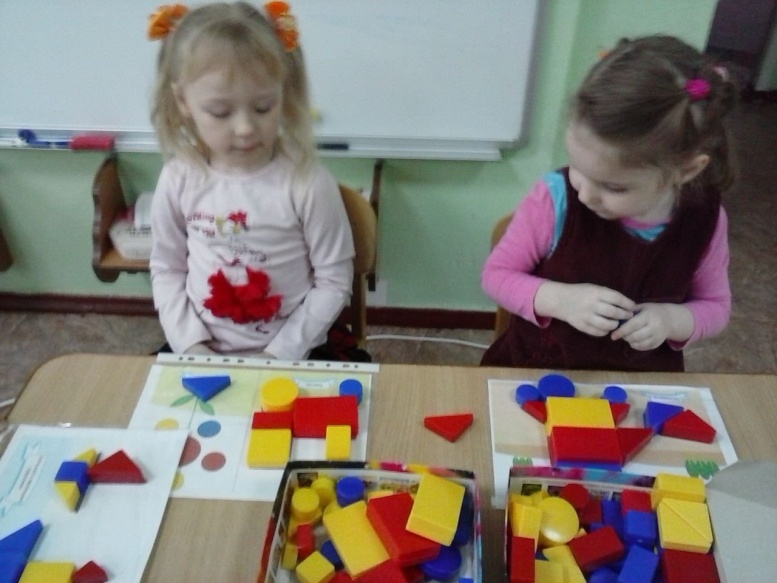 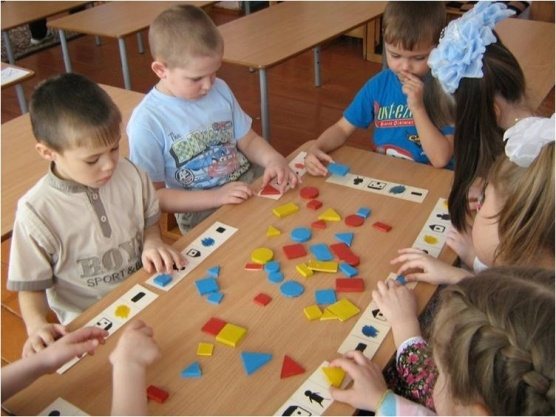 Список литературы:1. Программа "От рождения до школы" под редакцией Н. Е. Вераксы, Т. С. Комаровой, М. А. Васильевой.2. Рабочая программа по реализации основной общеобразовательной программы дошкольного образования в группе общеразвивающей направленности воспитанников 5-7 лет3. Петерсон Л. Г. «Раз-ступенька, Два - ступенька. Математика для детей 5-7 лет».4. Давайте поиграем. А. А. Столяр.5. В. П. Новикова «Математика в детском саду. Старший дошкольный возраст» – М.: Мозаика-Синтез, 2002.Приложение:В ходе проекта дети с родителями составили схемы –задач.Был составлен дидактический материал для обучения решения задач в игровой форме.Приобрели настольную игруИми мы пополнили наш математический лэпбук. Решали интересные задачки. Находили соответствие.Уважаемые родители!Любая математическая игра, загадка, задача, упражнение развивает у детей память, внимание, познавательный интерес, способствует вовлечению детей к исследовательскому творческому поиску.Приобщение детей старшего дошкольного возраста в условиях семьи к занимательному математическому материалу поможет педагогам решать ряд педагогических задач.Через различные виды игр, упражнений, заданий у детей развивается интеллект, самостоятельность, речь. Формируются такие качества личности ребенка как находчивость, усидчивость, сообразительность, быстрота реакции, наблюдательность.С целью повышения интереса к занимательной математике, в частности к математической загадке, предлагаю придумать вместе с детьми загадки, в начале - легкие, по образцу, а потом более сложные и самостоятельно.В условиях семьи организовывайте соревнования: «Кто правильно докажет?», «Кто интереснее докажет?». Предложите ребенку поиграть с вами в игру «Соседи»: разложите цифры с 1 до 10, закрепите их названия, затем, оставляя одну цифру, в начале, вместе с ребенком, называйте «соседей» слева и справа. Если ребенок дал правильный ответ, поменяйтесь с ним ролями.Поупражняйте ребенка в закреплении названий геометрических фигур с помощью игр: «Какой нет?», «Найди фигуру». В начале, рассмотрите геометрические фигуры, закрепите названия, а затем, вместе с ребенком начинайте играть.В свободное время, на прогулке решайте с детьми математические задачки. В начале, придумайте сами, а затем, предложите детям.Отгадывайте загадки.Например:Пять цветочков у Наташи,И ещё два дал ей Саша.Кто тут сможет посчитать,Сколько будет два и пять?Пусть ребенок сам подумает, посчитает, а если возникнут трудности, посчитайте и объясните вместе.Побольше обращайте внимание на логические загадки. Они развивают речь у детей, логическое мышление. Разгадывайте кроссворды, шарады, лабиринты.Пример логической загадки:Стоит дуб. На нём висят 2 больших яблока и 2 маленьких. Сколько всего яблок растет на дубе?Ответ: Ни одного. На дубе яблоки не растут.Если ребенок сразу не ответил, прочитайте еще раз.Спросите: Какие фрукты? Где растут?Обсудите условия загадки.Уважаемые родители! Изготовляйте вместе с детьми занимательные игры. Это различные головоломки, лото, шарады, лабиринты, кроссворды и др. Дети будут с большим интересом принимать участие в изготовлении, а затем, играть.Играйте вместе с детьми! Развивайте у детей творческие способности, интеллект, самостоятельность.Успехов Вам и сотрудничества в работе с детьми!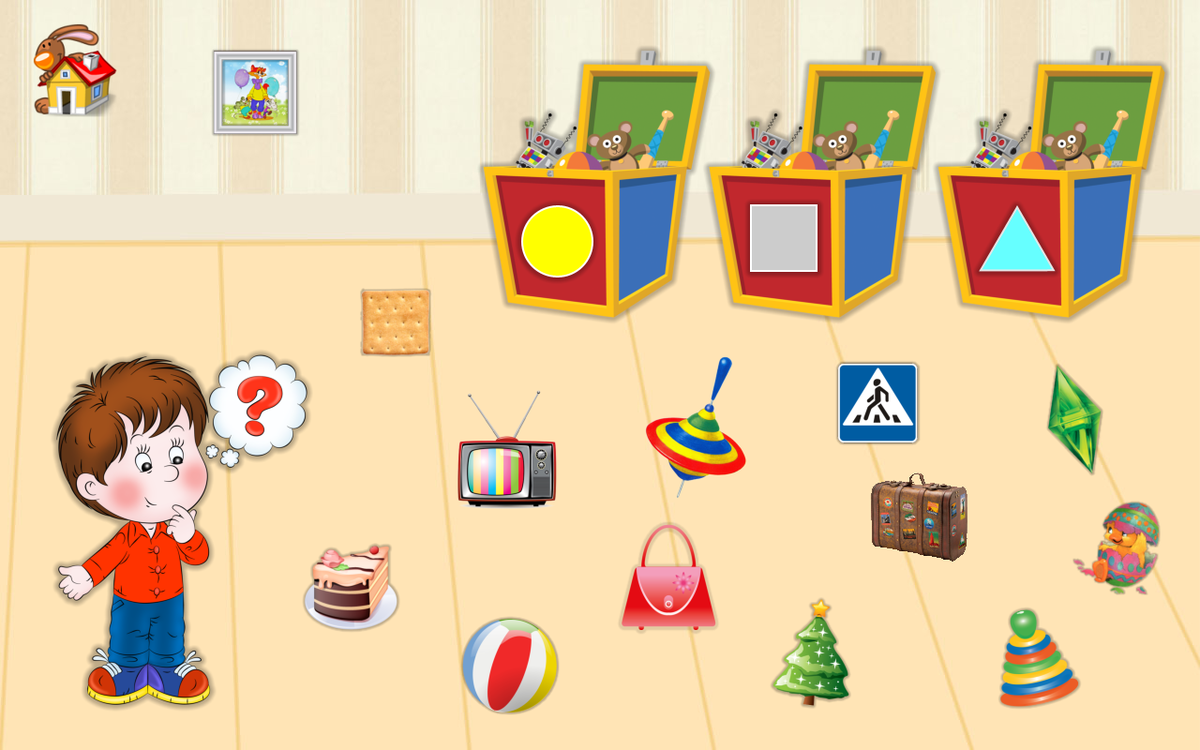 